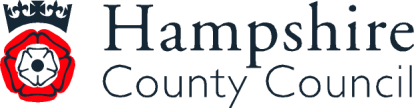 	Appendix 1 	 	 	 	 	  	Medical Referral Form Pupil Information Family Information  School Information Outside agencies involved  e.g. Health, Social Care, Education Psychology, CAMHs, YOT etc.  Pupil Learning Profile Key Stage 2  Key Stage 3 – must be completed if in KS4 Cognitive Abilities Test  Key Stage 4 – Targets for GCSE Performance Access Arrangements  Reader      YES  /  NO 	Scribe      YES / NO                Overlays      YES  /  NO Laptop       YES  /  NO           25% extra time   YES /   NO Examinations officer:  	 	 	 	 	 Tel:       	 	                            Email: Please attach any medical evidence such as CAMHS, GP or other. We will treat all information provided in confidence and in accordance with the Data Protection Act 1998. We will use the information for the purpose of identifying appropriate support and may share information within HCC Children’s Services and Health Services for the same purpose. Please return to Attendance Officer, Inclusion Support Service, E2, The Castle, Winchester – attendance.queries@hants.gov.uk.  Name Year group Date of Birth Gender Ethnicity First Language Current attendance% CoP level Looked After child? Child in Need? CP Register? UPN: Pupil address Parent/carer name Relationship Relationship Address Telephone Mob: Mob: Email  Parental responsibility? Parental responsibility? Parent/carer name Relationship Relationship Address Telephone Mob: Mob: email Parental responsibility? Parental responsibility? Siblings name/s Date of Birth    School School School School School Telephone Head Teacher SENCO Main Contact Agency Contact Name/Role Telephone Current/previous involvement Chronological age of pupil: Foundation Stage Profile: FSP: Reading age: Spelling age: DEST/COPS test? Other? Reading Mathematics Science Test level achieved Teacher assessment Reading Mathematics Science Test level achieved Teacher assessment Verbal Quantitative Non-verbal Average Subject Exam Board Current Grade Target Grade Subject Exam Board Current Grade Target Grade English  (please specify) Maths Option 1 Science Option 2 Humanities (please specify) Option 3 14-16 College Course Extended Work Experience Form completed by: Position in School: Date: Date received by HCC ISS comments: 